Enrollment System Modernization (ESM) Phase 3Enrollment System (ES) 5.15.1Release Notes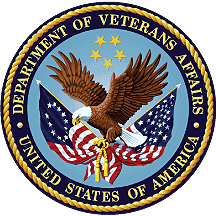 March 2021Department of Veterans AffairsOffice of Information and Technology (OIT)Table of Contents1	Introduction	12	Purpose	23	Audience	24	This Release	24.1	Enhancements and Modifications	24.2	Defects and Fixes	34.3	Known Issues	45	Product Documentation	4List of TablesTable 1: ES 5.15.1 Enhancements and Modifications	2Table 2: Federal Agencies Added in ES 5.15.1	2Table 3: Defects and Fixes in ES 5.15.1	3IntroductionThe mission of the Department of Veterans Affairs (VA) Office of Information and Technology (OIT), Enterprise Program Management Office (EPMO) is to provide benefits to Veterans and their families. To meet this overarching goal, OIT is charged with providing high quality, effective, and efficient IT services and Operations and Maintenance (O&M) to persons and organizations that provide point-of-care services to our Veterans.The VA’s goals for its Veterans and families include:Make it easier for Veterans and their families to receive the right benefits, and meet their expectations for quality, timeliness, and responsiveness.Improve the quality and accessibility of health care, benefits, and memorial services while optimizing value.Provide world-class health care delivery by partnering with each Veteran to create a personalized, proactive strategy to optimize health and well-being, while providing state-of-the-art disease management.Ensure awareness and understanding of the personalized, proactive, and patient-driven health care model through education and monitoring.Provide convenient access to information regarding VA health benefits, medical records, health information, expert advice, and ongoing support needed to make informed health decisions and successfully implement the Veteran’s personal health plans.Receive timely, high quality, personalized, safe, effective, and equitable health care, not dependent upon geography, gender, age, culture, race, or sexual orientation.Strengthen collaborations with communities and organizations, such as the Department of Defense (DoD), Department of Health and Human Services (DHHS), academic affiliates, and other service organizations.To assist in meeting these goals, the Enterprise Health Benefits Determination (EHBD) program provides enterprise-wide enhancements and sustainment for the following systems/applications:The Enrollment System (ES) is the authoritative system for VA enrollment and Community Care static eligibility determinations.Income Verification Match (IVM)/Enrollment Database (EDB) assists in determining priority grouping for health care eligibility.Veterans Information Systems and Technology Architecture (VistA) Registration, Eligibility & Enrollment (REE) shares information with other VistA applications and enables registration and preliminary eligibility determinations and enrollment at VA Medical Centers (VAMC). ES makes the final eligibility determinations.The Veteran’s On-Line Application (VOA), now referred to as Health Care Application (HCA), enables Veterans to self-enroll in VA health care and is another entry point for records to be added to ES. Enrollment System Modernization (ESM) defines VHA Profiles (VHAP) for which a client (Veteran, service member, or beneficiary) is eligible and ties them to the authority for care. Key enhancements to be completed include pending eligibility determination, fixes to the Enrollment System, date of death, internal controls, workflow, Veterans Financial Assessment, converting of Military Service Data Sharing (MSDS) to Enterprise Military Information Service (eMIS), Manage Relationships, Veteran Contact Service, and support for Enrollment System Community Care (ESCC).PurposeThe purpose of this Release Notes document is to announce the release of the ES 5.15.1. This release, developed in Java technology, contains ESM Phase 3 enhancements and defect fixes to support ESCC, Electronic Health Record Modernization (EHRM), and ES Sustainment.AudienceThis document targets users and administrators of ES 5.15.1 and applies to the changes made between this release and any previous release for this software.This ReleaseES will be upgraded from Version 5.15 to Version 5.15.1 and hosted at the Austin Information Technology Center (AITC). The following sections provide a summary of the enhancements and defect fixes to the existing software and any known issues for ES 5.15.1.Enhancements and ModificationsTable 1 shows the enhancements and modifications included in the ES 5.151.1 release as tracked in Atlassian Jira.Table 1: ES 5.15.1 Enhancements and ModificationsES 5.14.1 included enhancements that identified and allowed Department of Homeland Security (DHS) employees to receive the COVID-19 vaccine from VA by adding a new value of "Department of Homeland Security" to the “Other Federal Agency” field within the Person Search > Eligibility > Eligibility Edit screen.ES 5.15.1 adds twenty (20) federal agencies to the “Other Federal Agency” field so that employees from those agencies may also receive the COVID-19 vaccine from VA. For messaging with VistA, corresponding abbreviated values are added to the VA-Specific Patient Information (ZPD) Segment.Table : Federal Agencies Added in ES 5.15.1Defects and FixesTable 3 shows the defects and fixes included in the ES 5.15.1 release as tracked in Atlassian Jira.Table 3: Defects and Fixes in ES 5.15.1Known IssuesNo known or open issues were identified in this release.Product DocumentationThe following documents apply to this release:ES 5.15.1 Release Notes are uploaded to the VA Software Document Library (VDL).Additional reference documentation related to this release is stored in GitHub.Jira Epic #SummaryVES-13573Add Federal Agencies (ES)Federal AgencyAbbreviationDepartment of Health and Human ServicesHHSDepartment of InteriorDOIDepartment of JusticeDOJDepartment of AgricultureDOADepartment of TransportationDOTNational Archives and Records AdministrationNARASmall Business AdministrationSBAEnvironmental Protection AgencyEPAGeneral Services AdministrationGSAOffice of Personnel ManagementOPMUnited States Federal JudiciaryUSFJVeterans Administration – State Veterans HomeSVHHHS - Food and Drug AdministrationFDAHHS - Office of the Inspector GeneralHHS OIGHHS - Administration for Children and FamiliesACFUSFJ - US DC for the Southern District of NYDCSDNYDOJ  - Drug Enforcement AdministrationDEAUSFJ - District of Columbia Federal Circuit CourtDCFCCDOA - Forest ServiceUSFSOtherOTHERJira Bug #SummaryVES-12076Defect: In ES, Health Level 7 (HL7) Z05 messages remain in “Awaiting Acknowledgement” status instead of moving to “Complete” status.Fix: Updated code to load the names on the person identity traits conditionally when it is null or empty. If the “person.getNames” exists then it will not be reloaded.VES-13268Defect: Search token not sent on explicit “Add” to Master Person Index (MPI) – On the Add A Person (AAP) screen, ES is required to send a search token in the “Add” request if the user is explicitly adding when a search has returned no match found or possible matches. ES is no longer sending the search token in the “Add” request.Fix: The code was fixed to add the attention line with the search token document value when an explicit add request is sent to MPI from the following three functionalities in ES:Add a person through ES user interfaceAdd a person through VOAAdd a person through DHS LoadVES-13437Defect: When a new site correlation is issued from the ES user interface, in some cases the outbound messaging does not get produced for the new site because the correlation profile is not immediately reflecting the addition of the newly added facility; there is a race between ES and Person Search Identity Management (PSIM) for which comes first.Fix: Added a delay of 1 minute to the ORU-Z11 and ORU-Z05 trigger event processing to prevent the race condition.VES-13566Defect: The batch job for DHS bulk load is hardcoded to a single agency; it needs to be configurable in the input file for the addition of new agencies.Fix: Modified the DHS batch load process to set the agency coming in from the data file.